3.02 How do you use your brain?	 		Name_____________________  Handout            		                                    	Date______________________Directions: Label the diagram with the appropriate functions of each area of the brain.  Illustrate as needed to fit.  Record class discussion in the space provided and on the back.- cerebrum- diencephalon- cerebellum- brain stem- limbic system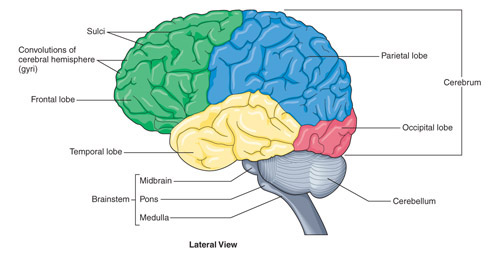 Notes: Diencephalon___________________________________________________________Limbic system__________________________________________________________ ________________________________________________________________________________________________________________________________________________________________________________________________________________________________________________________________________________________________________________________________________________________________________________________________________________________________________________________________________________________________________________________________________________________________________________